EX09 KIT GROS COLIS !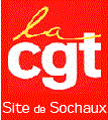 Quelle belle surprise en arrivant au boulot…En découvrant que la direction avait fait retirer le tapis anti-fatigue sur l’ensemble de notre zone de travail sans pour autant nous fournir de bonnes godasses, adaptées, à la morphologie de chaque travailleur et de chaque travailleuse !Et surtout quelle belle initiative…De la part de la direction de retirer un moyen de protection collectif, lié à une marche prolongée sur une dalle en béton !La CGT a alerté la prévention du secteur pour quelle donne également la possibilité aux salariés(ées) d'obtenir une bonne paire de chaussures adaptées à une marche prolongée et surtout qu'elle propose une offre élargie de modèles, en prenant bien en compte le ressenti de chacun.N'hésitez pas à interpeller vos délégués CGT : Ils sauront faire entendre vos réclamations...